INFORMACIÓN DE PRENSA
29/12/2016La guía MICHELIN Chicago 2017La guía atribuye dos estrellas a los restaurantes Oriole y Tru Michelin ha presentado la nueva guía MICHELIN Chicago 2017, que incorpora 298 restaurantes, de los cuales 26 tienen estrellas. En esta nueva selección, los restaurantes Alinea y Grace conservan sus tres estrellas: solo poco más de un centenar de restaurantes pueden vanagloriarse de poseer esta distinción.El restaurante Oriole, inaugurado en 2016, ha sido recompensado con dos estrellas. Respaldado por su esposa Cara, que dirige el establecimiento, el chef Noah Sandoval, que ya había sido distinguido con una estrella en su restaurante Senza, cerrado en 2015, propone, gracias a la gran paleta de técnicas y de productos que utiliza, un menú degustación que refleja su gusto por los sabores internacionales. “A pesar de su juventud, el chef ha impresionado a nuestros inspectores por la regularidad de su cocina y su ya fuerte personalidad, que se refleja en sus platos”, ha comentado Michael Ellis, director internacional de las guías MICHELIN. 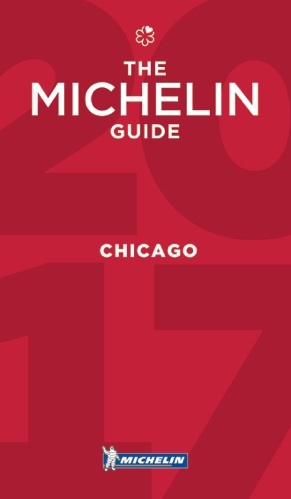 El otro restaurante que obtiene también dos estrellas, Tru, ya había conseguido su primera estrella en la primera selección de la guía MICHELIN Chicago en 2011. El chef Anthony Martin, formado con Gunther Seeger y Joël Robuchon, ha hecho evolucionar su cocina para hacerla aún más coherente y elevarla a verdadero nivel de excelencia. “Anthony Martin propone una cocina con acentos frescos y contemporáneos y en constante renovación. El chef combina maravillosamente productos locales y sabores interesantes con emplatados visualmente muy atractivos”, ha explicado Michael Ellis.  En total, con Acadia, 42 Grams y Sixteen, la ciudad de Chicago cuenta con cinco restaurantes dos estrellas. La selección de 2017 de la guía MICHELIN Chicago recompensa cuatro nuevos restaurantes con una estrella: Roister, el último establecimiento del grupo Alinea, donde el chef Andrew Brochu ofrece, gracias a la fineza de su técnica, una cocina de leña con notas primitivas; Green River, con el chef Aaron Lirette, natural de Chicago, que sirve, en un magnífico comedor con vistas al lago Michigan, una cocina centrada en productos regionales y cócteles de altísimo nivel. Band of Bohemia, que ha conseguido también una estrella este año, es un restaurante que se distingue por su estilo único: los propietarios Craig Sindelar y Michael Carroll han estructurado su cocina alrededor de la cerveza. El menú compuesto por el chef Matt Dubois marida cervezas, veces insólitas y singulares, con platos creativos y especialmente inspirados.Por último, Symth logra su primera estrella. A través de una cocina que privilegia el aprovisionamiento local, el matrimonio John B. Shields y Karen Urie Shields celebran la tierra y el mar con unos platos originales en asociaciones brillantes como el foie gras y buey de mar o el pichón con reducción de calamares.Finalmente, 52 restaurantes han sido distinguidos con un Bib Gourmand en esta nueva selección: son los establecimientos elegidos por los inspectores por su excelente relación calidad/precio y que tienen en común proponer un menú (entrante, plato principal y vaso de vino o postre) por un máximo de 40 dólares. La selección de 2017 incluye:2 restaurantes tres estrellas 5 restaurantes dos estrellas, de ellos, 2 nuevos19 restaurantes una estrella, de ellos, 4 nuevos52 restaurants Bib Gourmand.Sobre la guía MICHELINLa guía MICHELIN selecciona los mejores restaurantes y hoteles de los 28 países en los que está presente. Verdadero escaparate de la gastronomía mundial, descubre el dinamismo culinario de un país, las nuevas tendencias y los futuros talentos. Creador de valor para los restaurantes gracias a las distinciones que atribuye cada año, la guía MICHELIN contribuye al prestigio de la gastronomía local y al atractivo turístico de los territorios. Gracias a su riguroso sistema de selección y a su conocimiento histórico del sector de la hostelería y la restauración, la guía MICHELIN aporta a sus clientes una experiencia única en el mundo que le permite ofrecer un servicio de calidad.Las selecciones están disponibles en versiones impresa y digital. Son accesibles tanto por Internet como para todos los dispositivos móviles que proponen una navegación adaptada a los usos de cada uno, pero también un servicio de reserva on line.Con la guía MICHELIN, el Grupo continúa acompañando a millones de viajeros en sus desplazamientos para hacerle vivir también una experiencia única de movilidad. La misión de Michelin, líder del sector del neumático, es contribuir de manera sostenible a la movilidad de las personas y los bienes. Por esta razón, el Grupo fabrica, comercializa y distribuye neumáticos para todo tipo de vehículos. Michelin propone igualmente servicios digitales innovadores, como la gestión telemática de flotas de vehículos y herramientas de ayuda a la movilidad. Asimismo, edita guías turísticas, de hoteles y restaurantes, mapas y atlas de carreteras. El Grupo, que tiene su sede en Clermont-Ferrand (Francia), está presente en 170 países, emplea a 111.700 personas en todo el mundo y dispone de 68 centros de producción implantados en 17 países diferentes que, en conjunto, han fabricado 184 millones de neumáticos en 2015. Michelin posee un Centro de Tecnología encargado de la investigación y desarrollo con implantación en Europa, América del Norte y Asia. (www.michelin.es).La guía MICHELIN Chicago 2017La selecciónLa guía MICHELIN Chicago 2017:Restaurantes con estrella 
o     Una cocina única. ¡Justifica el viaje!       Nuevas estrellas   Nn Una cocina excepcional. ¡Merece la pena desviarse!m Una cocina de gran fineza. ¡Compensa pararse!
La guía MICHELIN Chicago 2017Bib Gourmand =DEPARTAMENTO DE COMUNICACIÓNAvda. de Los Encuartes, 1928760 Tres Cantos – Madrid – ESPAÑATel: 0034 914 105 167 – Fax: 0034 914 105 293Restaurantes298Restaurantes muy agradables. De ö a ò21Bib Gourmand = (Buenas mesas a precios moderados)52Small plates 5 (originalidad del menú, ambiente 
y servicio)5Menú por menos de 25 $ |69Notable carta de cócteles 465Notable carta de vinos N35Notable carta de sake 17Notable carta de cervezas W45Dim sum Œ4Restaurantes que sirven desayunos ä37o (Una cocina única. ¡Justifica el viaje!)2n      (Una cocina excepcional. ¡Merece la pena desviarse!)5m          (Una cocina de gran fineza. ¡Compensa pararse!)19Tipos de cocinas de los restaurantes con estrella7Tipos de cocina de la selección42Tipos de cocina de los Bib Gourmand23EstablecimientoÁreaConfortChefAlineaLincoln Park & Old TownõGrant AchatzGraceWest LoopõCurtis DuffyEstablecimientoÁreaConfortAcadiaChinatown & Southô42 GramsAndersonville, Edgewater & UptownóOrioleWest LoopôSixteenRiver NorthõTruStreetervilleõEstablecimientoÁreaConfortBand of BohemiaAndersonville, Edgewater & UptownóBlackbirdWest LoopóBokaLincoln Park & Old TownôDusek’s (Board & Beer)Pilsen, University Village & BridgeportòEL IdeasPilsen, University Village & BridgeportóElizabethAndersonville, Edgewater & UptownóEverestLoopôGoosefootAndersonville, Edgewater & UptownóGreenRiverStreetervilleóLongman & EagleHumboldt Park & Logan SquareòNAHARiver NorthôNorth PondLincoln Park & Old TownóParachuteHumboldt Park & Logan SquareòRoisterWest LoopóSchwaBucktown & Wicker ParkòSepiaWest LoopóSmythWest LoopôSpiaggiaGold CoastôTopolobampoRiver NorthóEstablecimientoÁreaConfortAngry Crab (The)Andersonville, Edgewater & UptownòAramiBucktown & Wicker ParkòAu ChevalWest LoopòAvecWest LoopóBalenaLincoln Park & Old TownóbellyQWest LoopóBelly ShackBucktown & Wicker ParkòBohemian HouseRiver NorthóBristol (The)Bucktown & Wicker ParkóCeres' TableLakeview & WrigleyvilleóChilam BalamLakeview & WrigleyvilleòCuminBucktown & Wicker ParkóDeCOLORESPilsen, University Village & BridgeportóDos Urban CantinaHumboldt Park & Logan SquareóDove's LuncheonetteBucktown & Wicker ParkòDuck Inn (The)Pilsen, University Village & BridgeportóFat RiceHumboldt Park & Logan SquareóFrontera GrillRiver NorthóGilt BarRiver NorthóGirl & The GoatWest LoopóGreen ZebraBucktown & Wicker ParkóGT Fish & OysterRiver NorthóHan 202Pilsen, University Village & BridgeportóHerbAndersonville, Edgewater & UptownóHopleafAndersonville, Edgewater & UptownòJaipurWest LoopóEstablecimientoÁreaConfortJamHumboldt Park & Logan SquareóJin ThaiAndersonville, Edgewater & UptownòKai ZanHumboldt Park & Logan SquareóLuella's Southern KitchenAndersonville, Edgewater & UptownòLula CafeHumboldt Park & Logan SquareóMana Food BarBucktown & Wicker ParkòMaude's Liquor BarWest Loopómfk.Lincoln Park & Old TownòMingHinChinatown & SouthóMott St.Bucktown & Wicker ParkòNanaPilsen, University Village & BridgeportóPublican (The)West LoopóPurple Pig (The)StreetervilleòRiccardo TrattoriaLincoln Park & Old TownóSabri NihariAndersonville, Edgewater & UptownóSan Soo Gab SanAndersonville, Edgewater & UptownòSmoque BBQHumboldt Park & Logan SquareòSol de MexicoHumboldt Park & Logan SquareóSushi DokkuWest LoopòTable, Donkey and StickHumboldt Park & Logan SquareóTAC QuickLakeview & WrigleyvilleòTWOBucktown & Wicker ParkóUntitled Supper ClubRiver NorthóVia LimaLakeview & WrigleyvilleóWoodLakeview & WrigleyvilleóYushoHumboldt Park & Logan Squareó